Первый выпуск   по программе профессионального обучения граждан предпенсионного возраста Распоряжением Правительства Российской Федерации от 30.12.2018г. №3025-Р утверждена специальная программа профессионального обучения и дополнительного профессионального образования граждан предпенсионного возраста на период до 2024г. Наш колледж прошел стадию предварительного отбора и на основании Протокола ПКО № 07/03-2019 от 29 марта 2019 г заключил 10 июня 2019 Договор № 123-548-2019 с Союзом «Молодые профессионалы» (Ворлдскилс Россия) на оказание образовательных услуг в рамках программ профессионального обучения граждан предпенсионного возраста. С 10 сентября по 12 октября 2019г на базе Ресурсного центра «Машиностроитель»  были организованы обучение граждан в количестве 8 человек по компетенции «Токарные работы на станках с ЧПУ» за счет субсидий из федерального бюджета по программе профессионального обучения и дополнительного профессионального образования граждан предпенсионного возраста в объеме 144 часа согласованной с Союзом WSR.12 октября 2019г. все слушатели успешно сдали Демонстрационный экзамен по стандартам WSR и получили Свидетельства по профессии рабочих и должностям служащих  государственного образца.Заместитель директора по УМР                                         Хасаров А. А.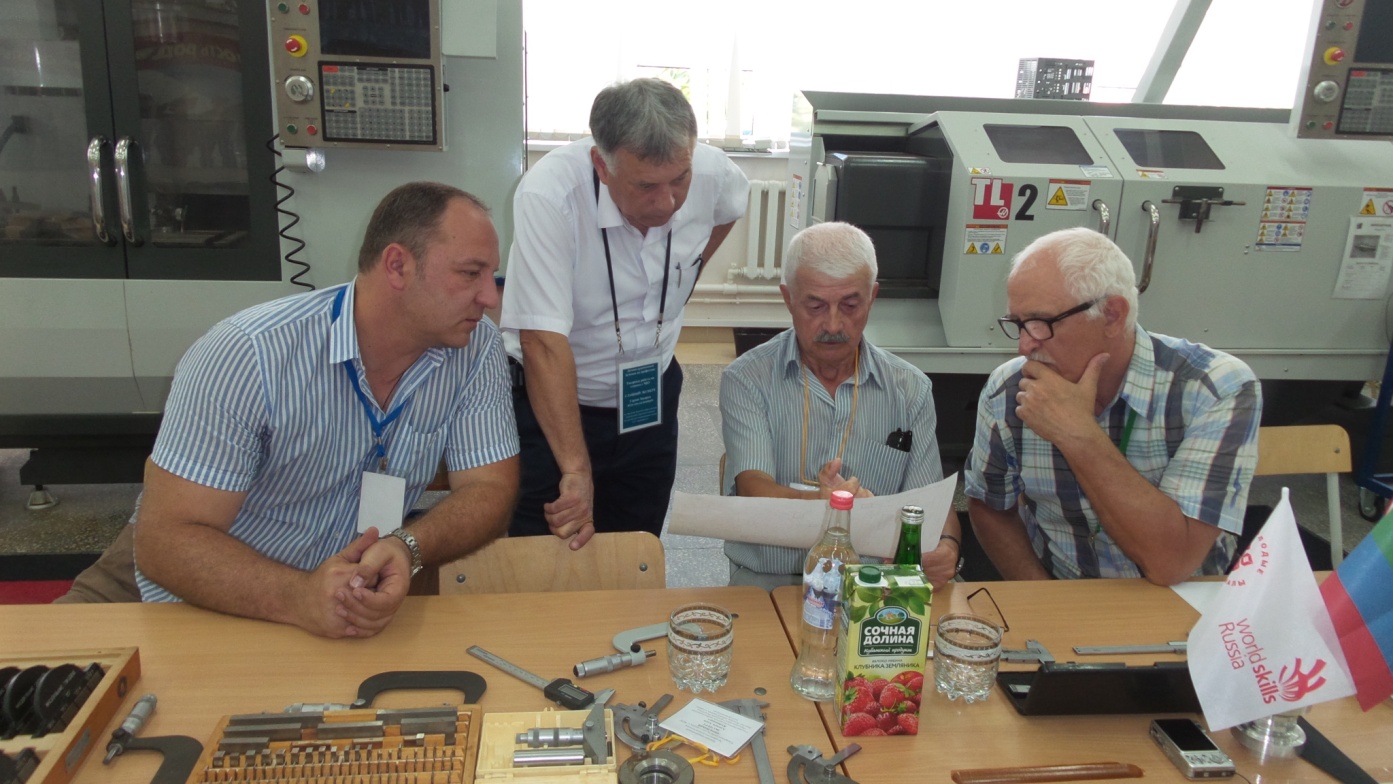 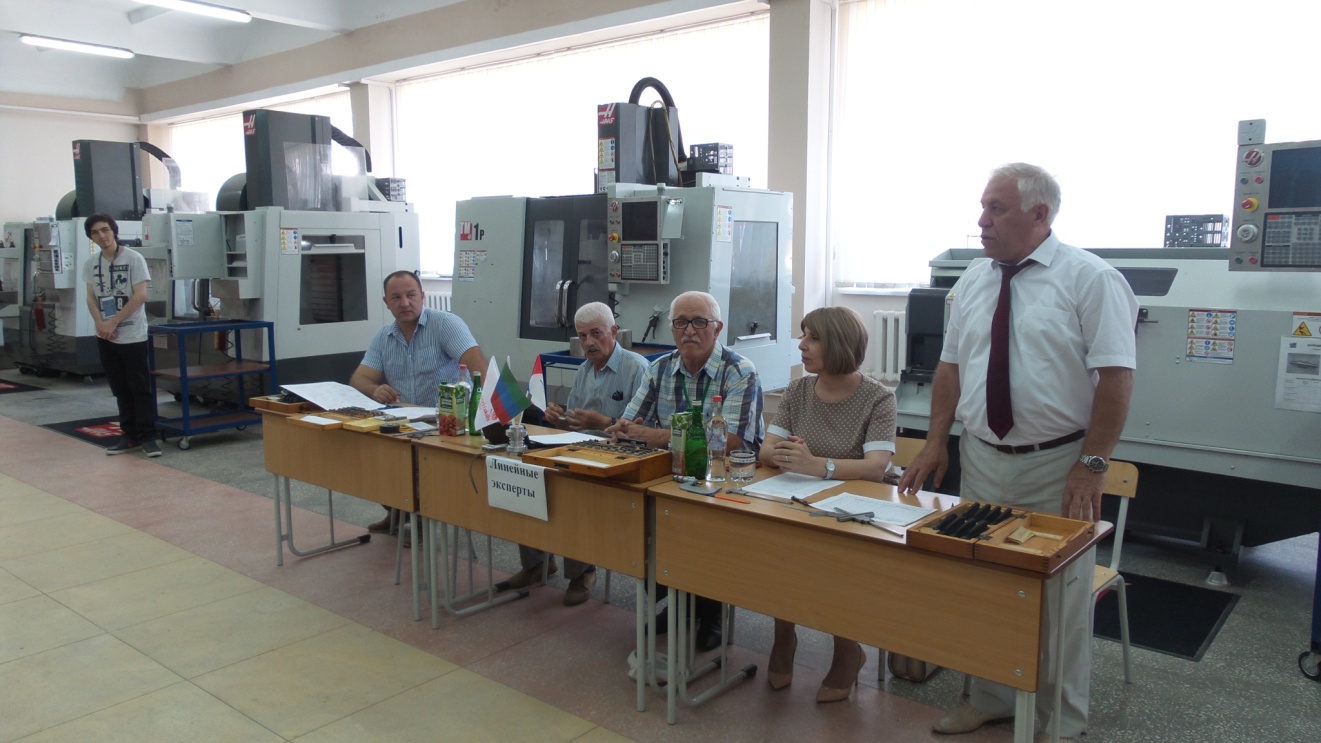 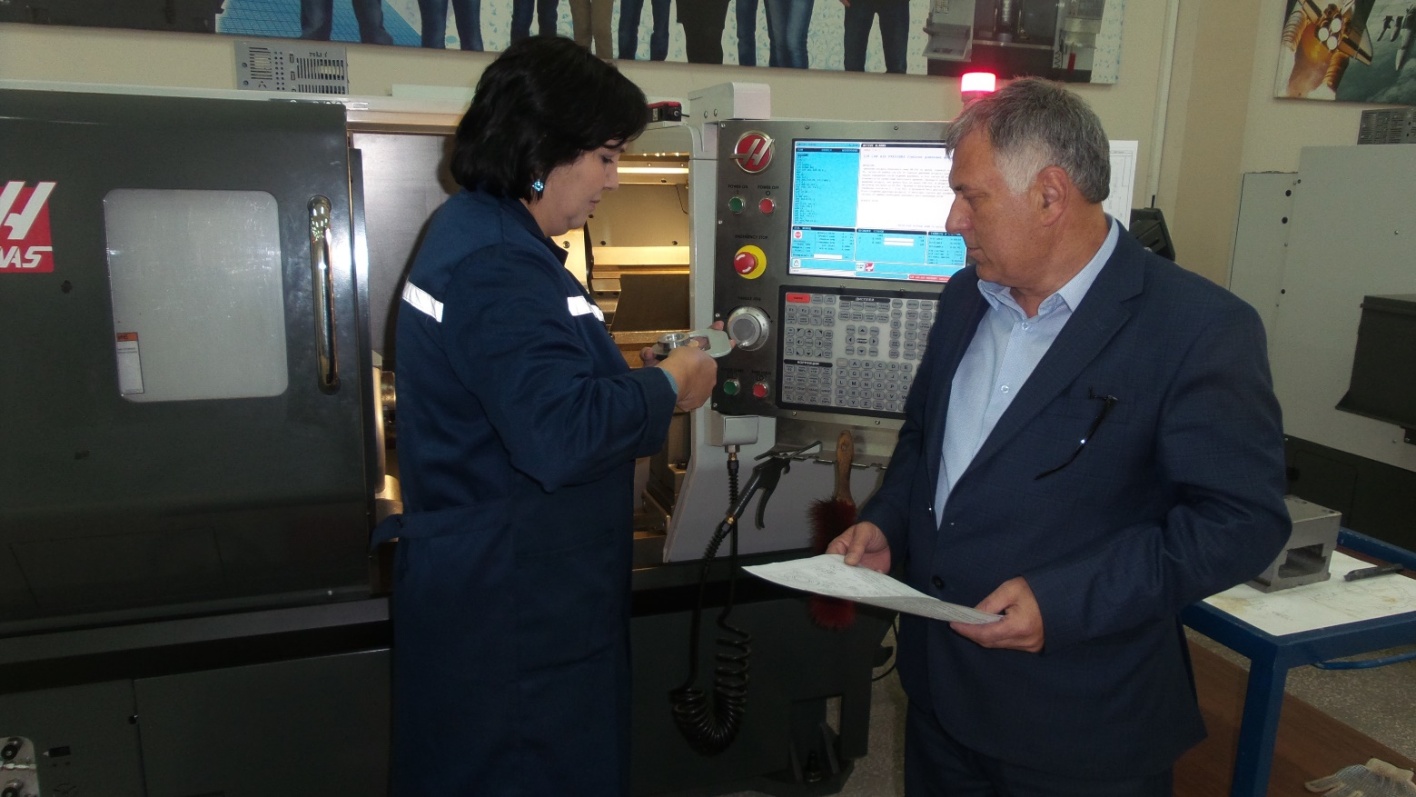 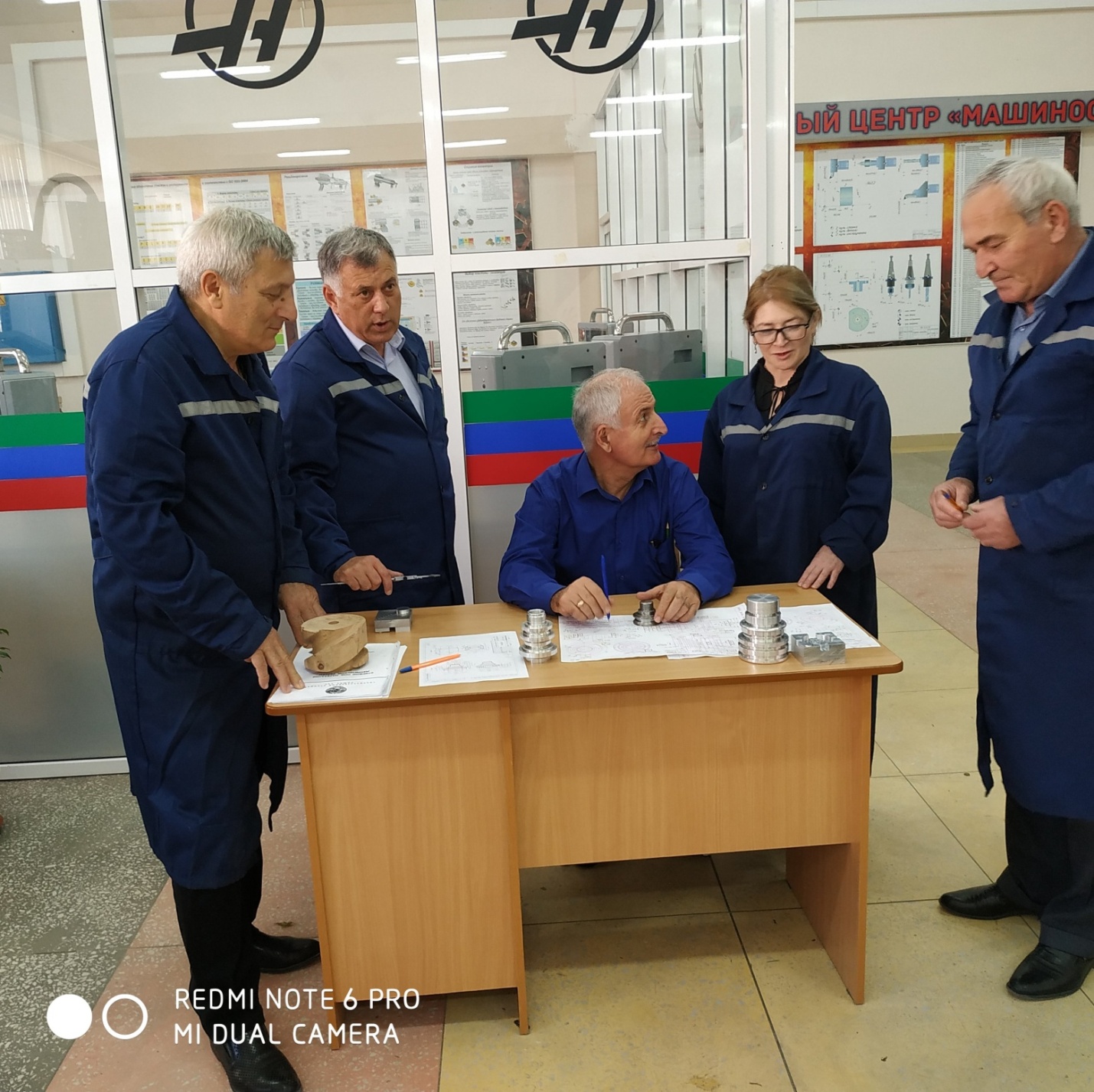 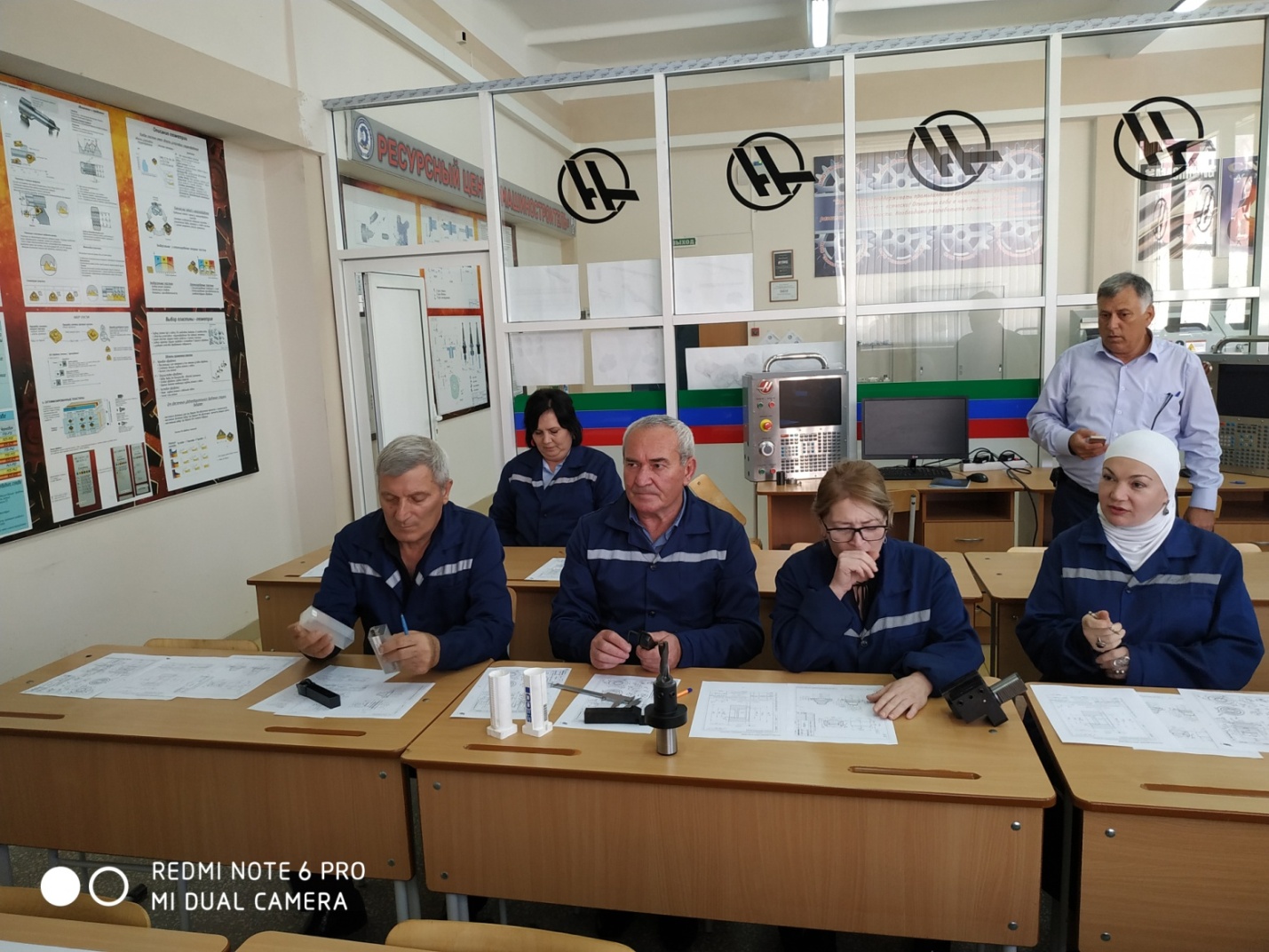 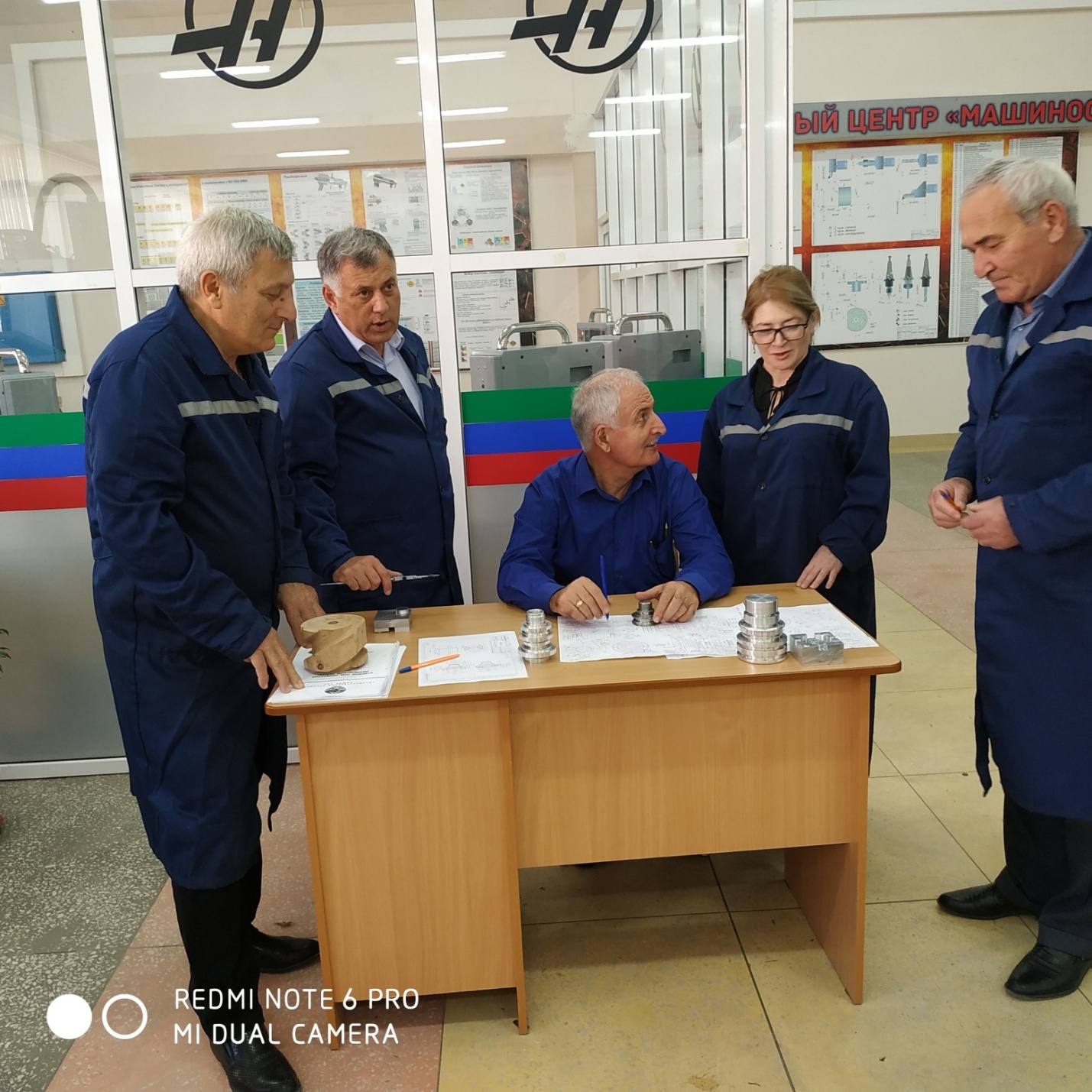 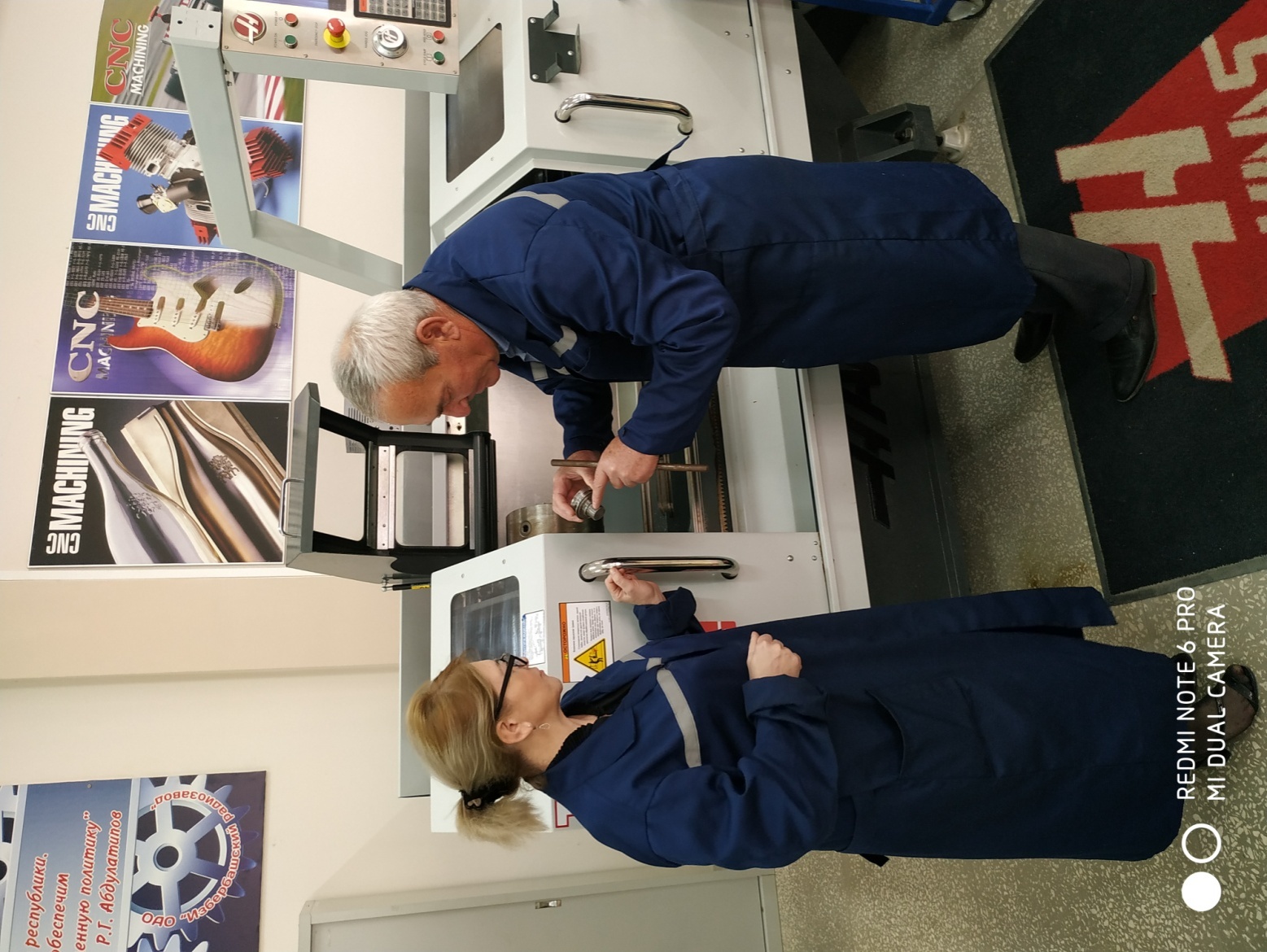 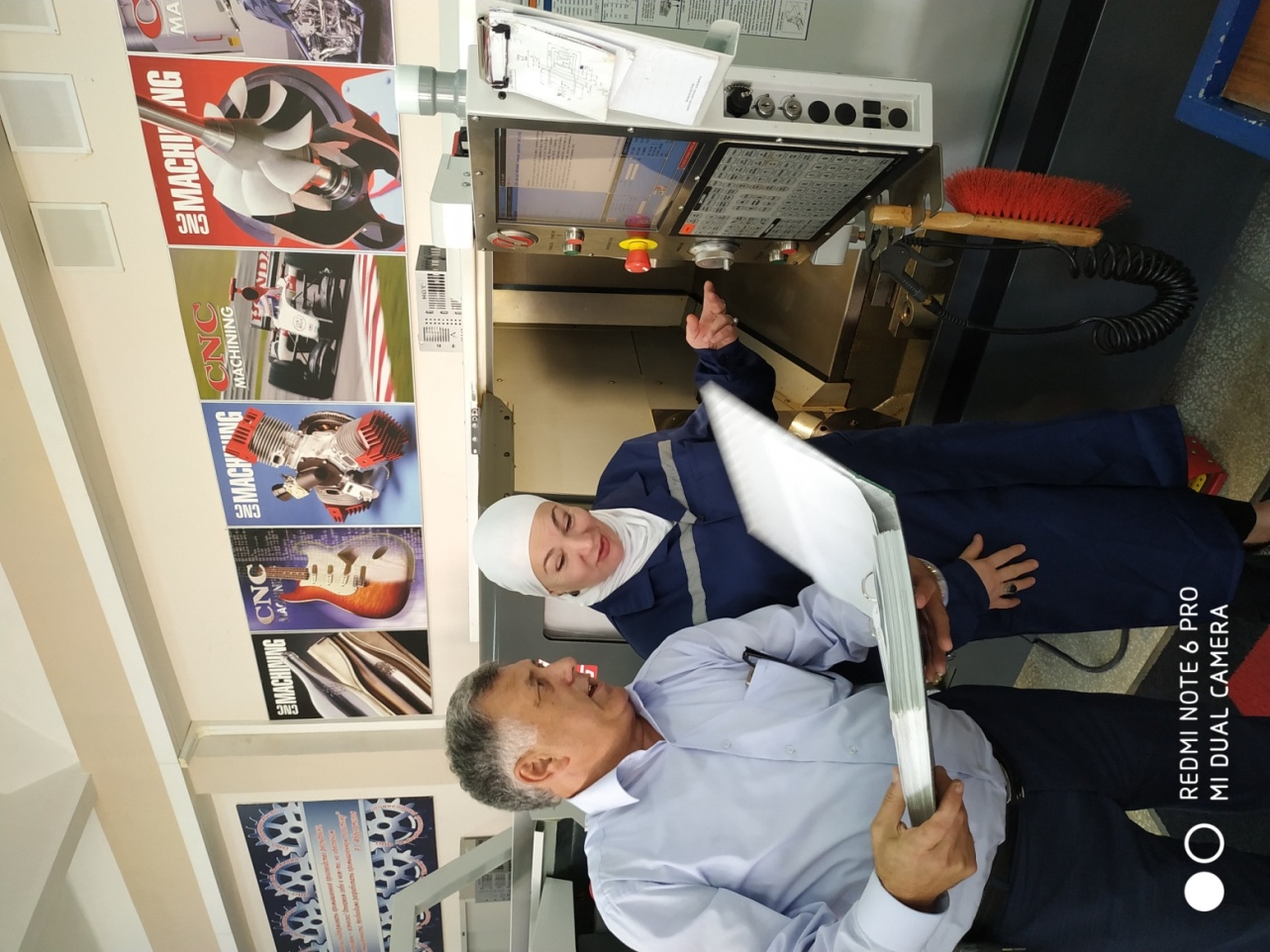 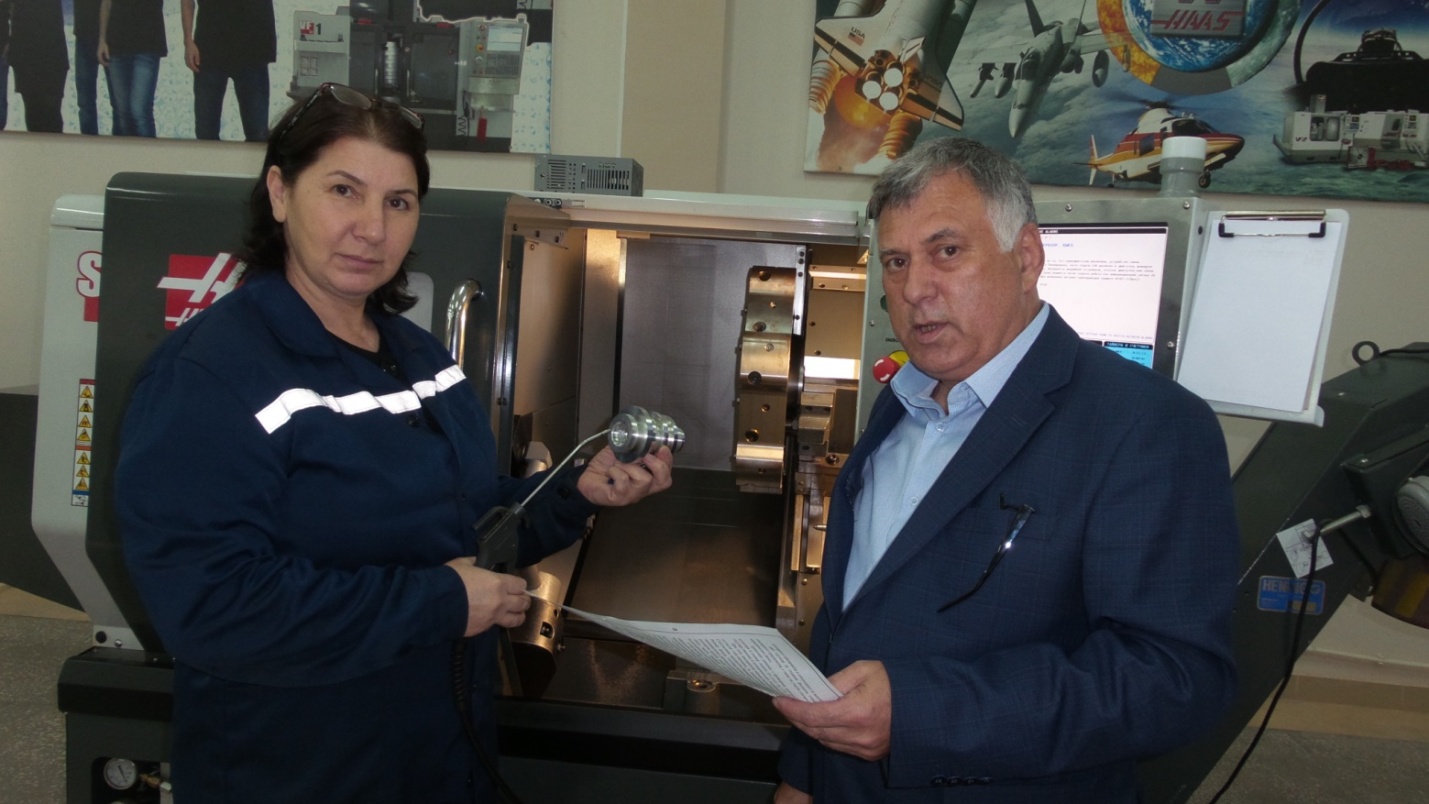 